1版2024.1. 23実施要項主催：	神奈川県山岳連盟　自然保護委員会後援：	県立山岳スポーツセンター期日：	2024年　2月24日（土）～2月25日（日）　場所：	山岳スポーツセンター（秦野戸川公園内）及び表丹沢山域対象：	◆神奈川県山岳連盟に所属の自然公園指導員、日山協自然保護指導員◆上記の更新または新規登録を希望される方◆連盟会員または一般市民で山岳自然環境に関心のある方目的：	◆山岳自然への理解と愛護意識の醸成を一層の増進を図る。	◆公園指導員、日山協自然保護指導員の育成と研鑽を図る。補足：		この研修は、在来開催いたしておりました日山協自然保護指導員・環境省公園指導員（神奈川県山岳連盟関係）合同研修会を改称したものです。　該当指導員資格の登録・更新を希望の方には必修となります。また、一般を含め山岳自然保護に関心のある多くの方へ、広く山岳自然にて理解を深める研鑽の機会としていただく機会ともいたしております。このセミナーは、三つのパートを設定しています。ご希望に合わせ選択ができます。《パート１》　自然を友達にするレクチャー日時：　　2024年　2月24日（土）　受付開始　午後1時00分　　　開会　午後2時00分場所：　　山岳スポーツセンター 研修室定員:     40名プログラム： 1. 開会・連絡事項 (14:00)2. 挨拶　(14:05-14:30)3. 講演：(14:30-16:00) 　講師：自然保護委員会　三川副委員長ナラ枯れの実態と現状（休憩）4. 神奈川県山岳連盟の環境保全活動について  （報告と紹介）　(16:15-16:45)5. 日本山岳・ＳＣ協会認定自然保護指導員の勧め (16:45-16:55)6. 挨拶・連絡事項 (16:55)7. パートⅠ　閉会　(17:00)《パート２》　もっと語り合おう日時：　　2024年　2月 24日（土）　18:00　～  21:00内容：　　交歓会場所：　　山岳スポーツセンター　食堂（宿泊は同センター宿泊施設を利用）《パート３》　登山道の保全について実習日時：　　2024年 2月 25日（日）　受付7:00 山岳SC出発8:00、小雨決行、15時現地解散場所：　　弘法山公園（権現山）周辺登山道　　移動は車乗り合い、浅間山駐車場着現地指導：　三川副委員長、中島委員、山本委員持ち物：　行動食（昼食）、水筒、雨具、防寒具、懐中電灯、メモ、地図、登山に適した服装◆参加費◇パート1のみ：　　500円（資料）◇パート1＋パート2（宿泊）＋パート3 　（資料、1泊夕朝の2食,保険料）神奈川県山岳連盟会員の場合：3,000円神奈川県山岳連盟会員以外の場合：4,000円◇パート1＋パート2（宿泊なし）： 1,500円（資料、夕食）◇パート3のみ：　　500円（保険料）※2月25日分の昼食は各自で用意願います。※参加費につきましては、開催当日に受付へご持参願います。◆申し込み締め切り：2024年2月15日◆申し込み方法；　◇FAX，郵送での申し込み：次ページに添付の専用申込書を利用下さい。◇e-mailでの申し込む場合、「山の自然セミナー」参加と標記し、次の①～④を宛先までお知らせください。①氏名、②性別、③住所（郵便番号）、④所属④参加イベント（番号でお知らせください。）1   ：　パート１　　　　2a　：　パート１＋パート2（宿泊あり）＋パート32b  ：　パート１＋パート2（宿泊なし）3　 ：　パート3（宛先）・e-mail：	shizen@kanagawa-gakuren.gr.jp・郵便：	〒252-0804 藤沢市湘南台1-39-10　芹沢　尚敬・FAX：	0466-43-5016 （芹沢宛）（郵便、FAXの申し込みの場合、確認に時間がかかる事があります。）「第十一回山の自然セミナー」参加申込書掲記行事に参加を申し込みます。連絡先　（代表で申し込む場合は代表者名と連絡先を記載ください。）　　注：申し込みイベント欄の記載番号は次を示します。1   ：　2月24日　パート１・自然を友達にするレクチャー　　　　2a　：　2月24日　パート２・もっと語り合おう 【 宿泊あり 】2b  ：　2月24日　パート２・もっと語り合おう 【 宿泊なし 】3　 ：　2月25日　パート３・山へ行こうこの申し込み書の記載頂きました内容は、この行事の用途以外には使用しません。メイン開催会場・県立山岳スポーツセンターへのアクセスメイン開催会場・県立山岳スポーツセンターへのアクセスメイン開催会場・県立山岳スポーツセンターへのアクセス交通機関小田急線渋沢駅下車神奈中バス渋沢駅北口　NO.2乗場口　渋02に乗車　大倉下車　徒歩5分
(http://dia.kanachu.jp/bus/viewtop)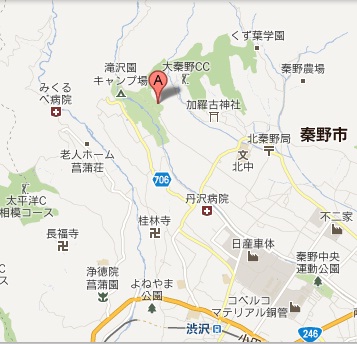 参加費と申し込み方法氏名性別住所所属申し込みイベント申し込みイベント申し込みイベント申し込みイベント氏名性別住所所属１2a2b3（記載例）○山　凸太□男〒000-0000 ○○市○○町　0000番地　　　○○山岳会□☑□☑（記載例）○山　凸太□女〒000-0000 ○○市○○町　0000番地　　　○○山岳会□☑□☑□男〒　　　□□□□□女〒　　　□□□□□男〒　　　□□□□□女〒　　　□□□□□男〒　　　□□□□□女〒　　　□□□□□男〒　　　□□□□□女〒　　　□□□□□男〒　　　□□□□□女〒　　　□□□□氏名連絡先（電話番号）